公共资源交易行业在线证书办理系统用户手册文档说明文档主要描述公共资源交易行业在线证书办理系统的操作流程，便于用户和网点人员尽快熟悉系统，完成数字证书在线办理业务。操作环境系统不支持IE浏览器，请使用谷歌浏览器、360浏览器（极速模式）。用户办理流程用户注册（1）在浏览器中输入系统网址http://ggzy.jsgxca.com:18089/cakey/，进入到系统登录首页。首次登录用户需要点击“注册”按钮，系统界面展示如下：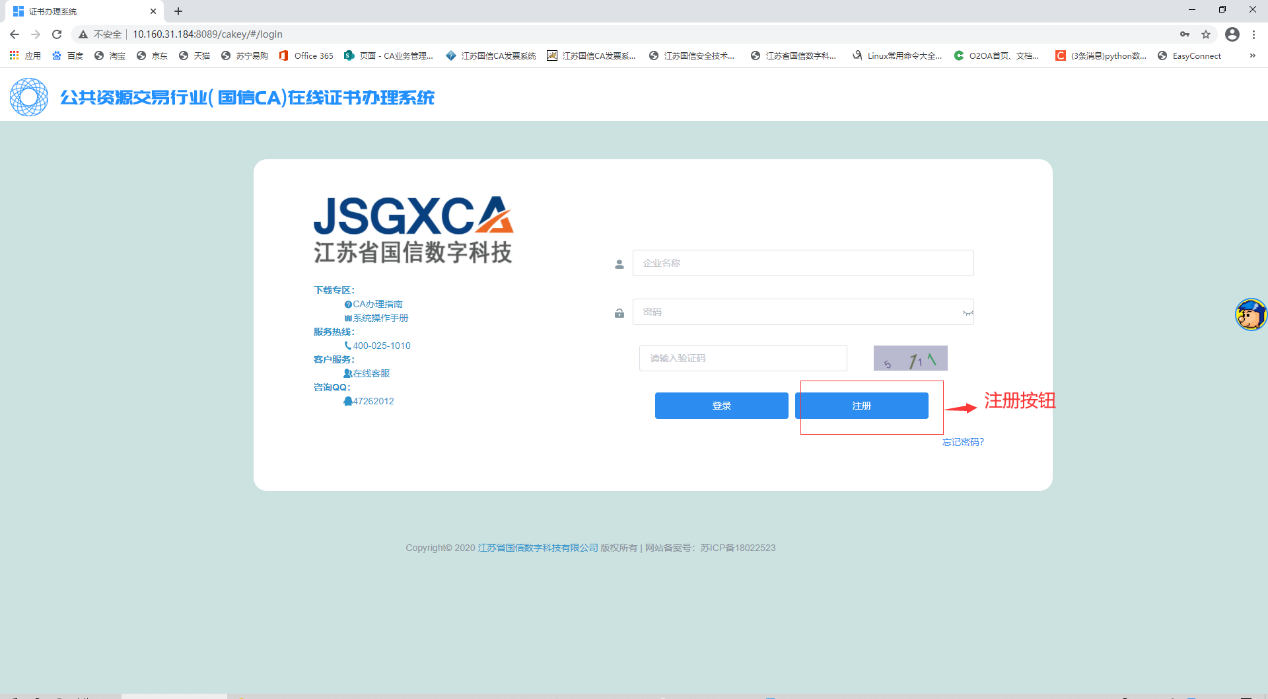 （2）根据系统提示，录入相关信息，点击“注册”按钮，完成账号注册流程。备注：企业名称为企业全称；联系方式因需要收取短信息，只能填写手机号。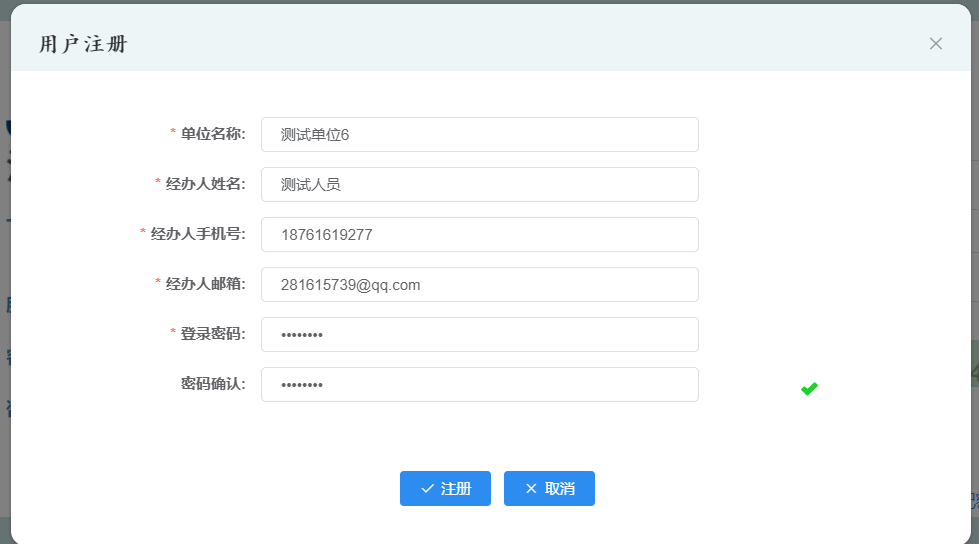 订单服务（1）系统登录：访问系统首页，输入已注册好的企业名称、登录密码以及验证码，点击“登录”按钮，进入系统；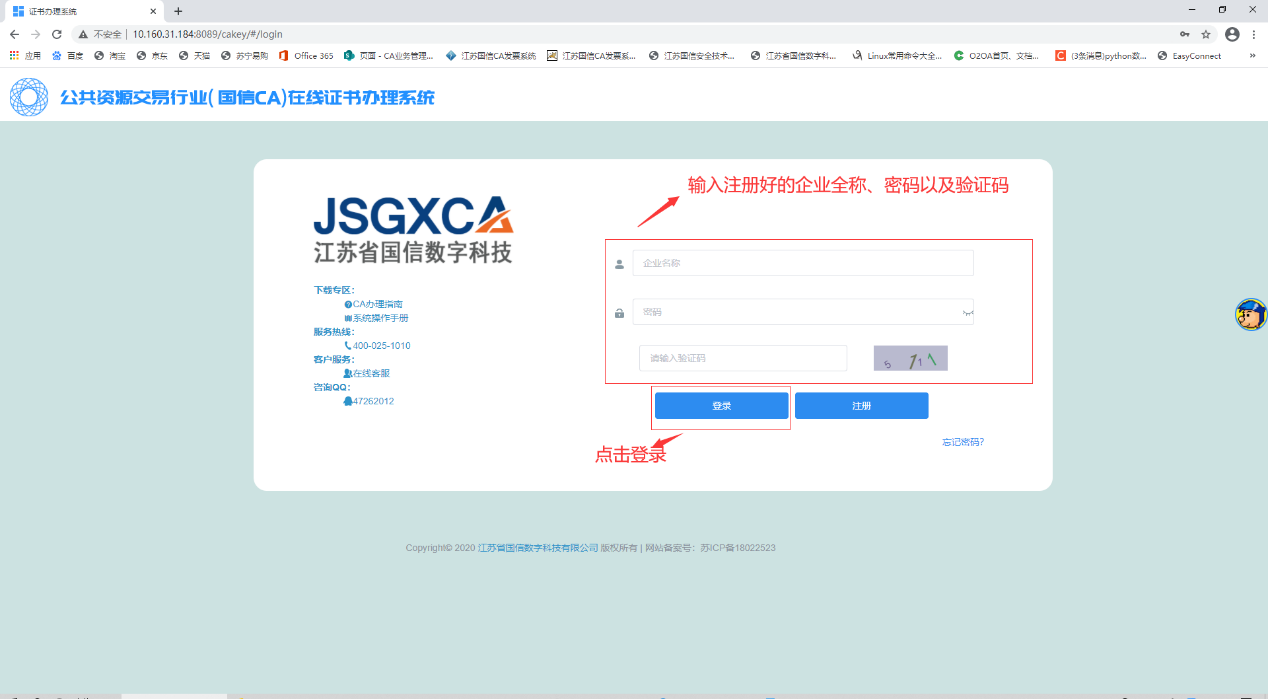 （2）忘记密码：如果是已经注册过的企业但忘记了密码，点击“忘记密码？”按钮，跳出找回密码弹窗；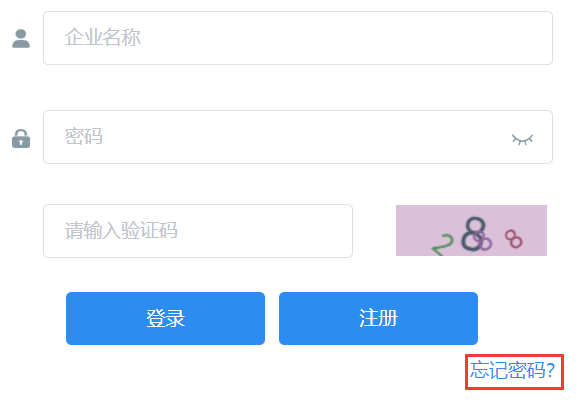 输入正确的企业名称，点击“确定”按钮，密码会以短信的形式发送到企业注册的手机号。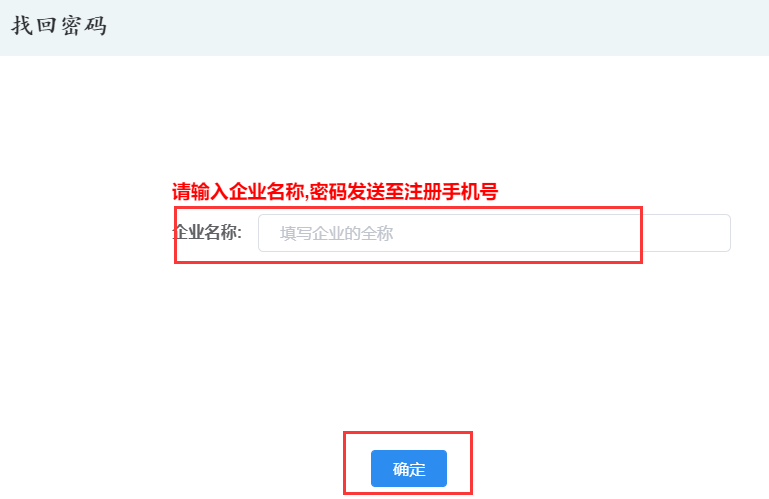 （3）企业信息完善：登录成功后，完善企业基本信息。点击“基本信息”按钮，接着点击“编辑按钮”，根据系统提示完善企业基本信息，然后点击“确认更新”按钮，确认更新。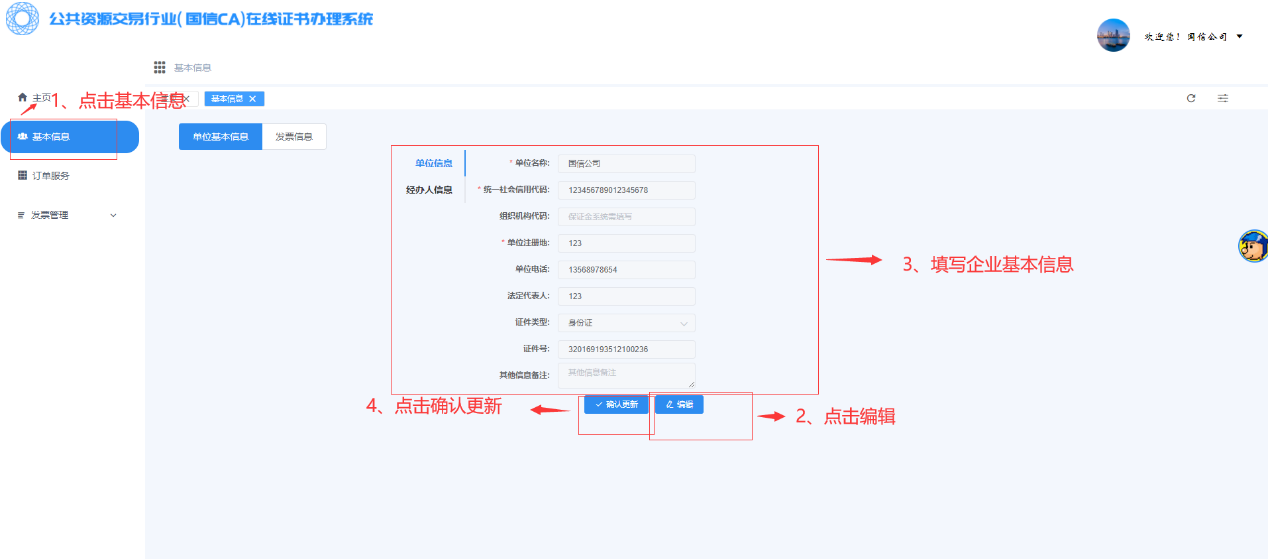 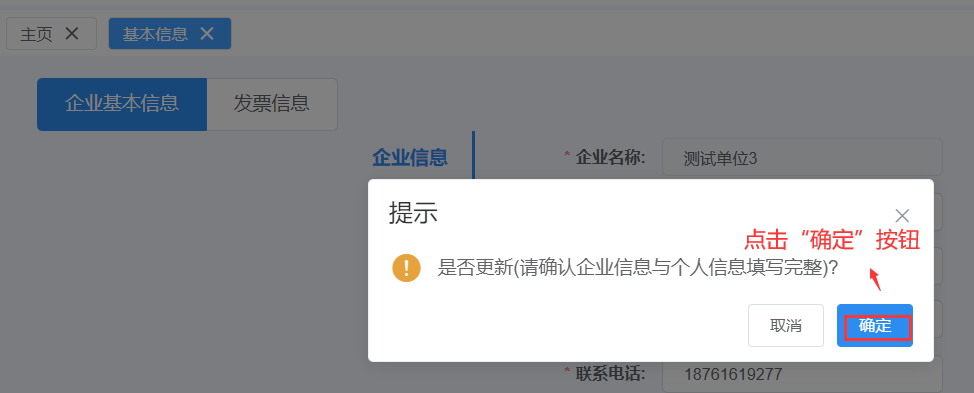 （4）发票信息完善：企业基本信息完善后，点击“发票信息”按钮，根据提示填写完整开票信息后，点击“完善”按钮。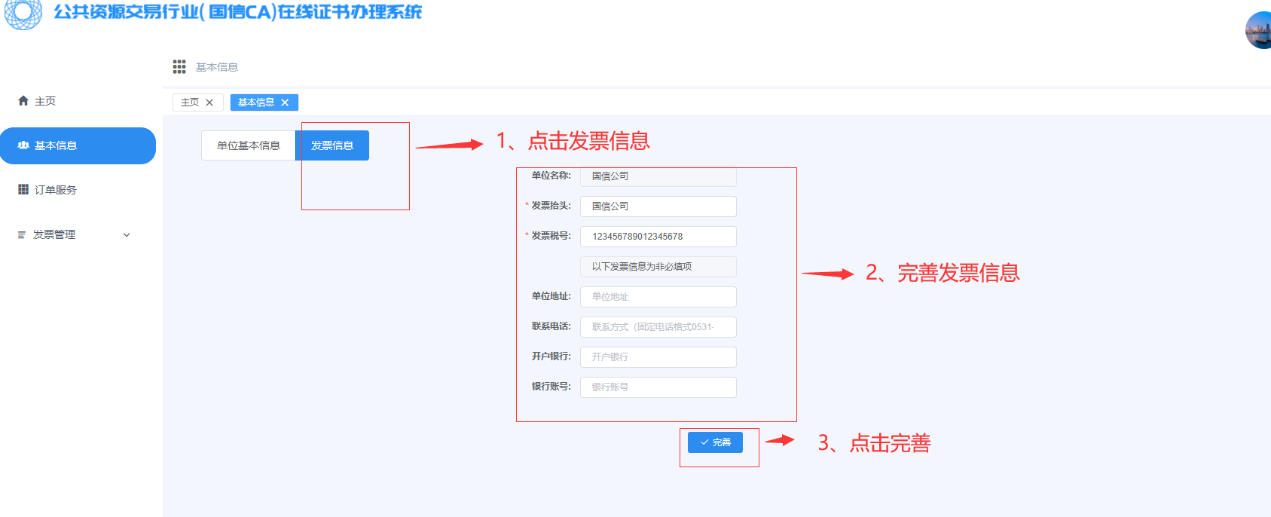 （5）用户信息完善：如注册之后需要更换企业联系人，点击“用户信息”可以看到单位联系人信息，点击“编辑”按钮可以修改，确认无误后点击“确认更新”按钮。联系人资料没有变更无需修改。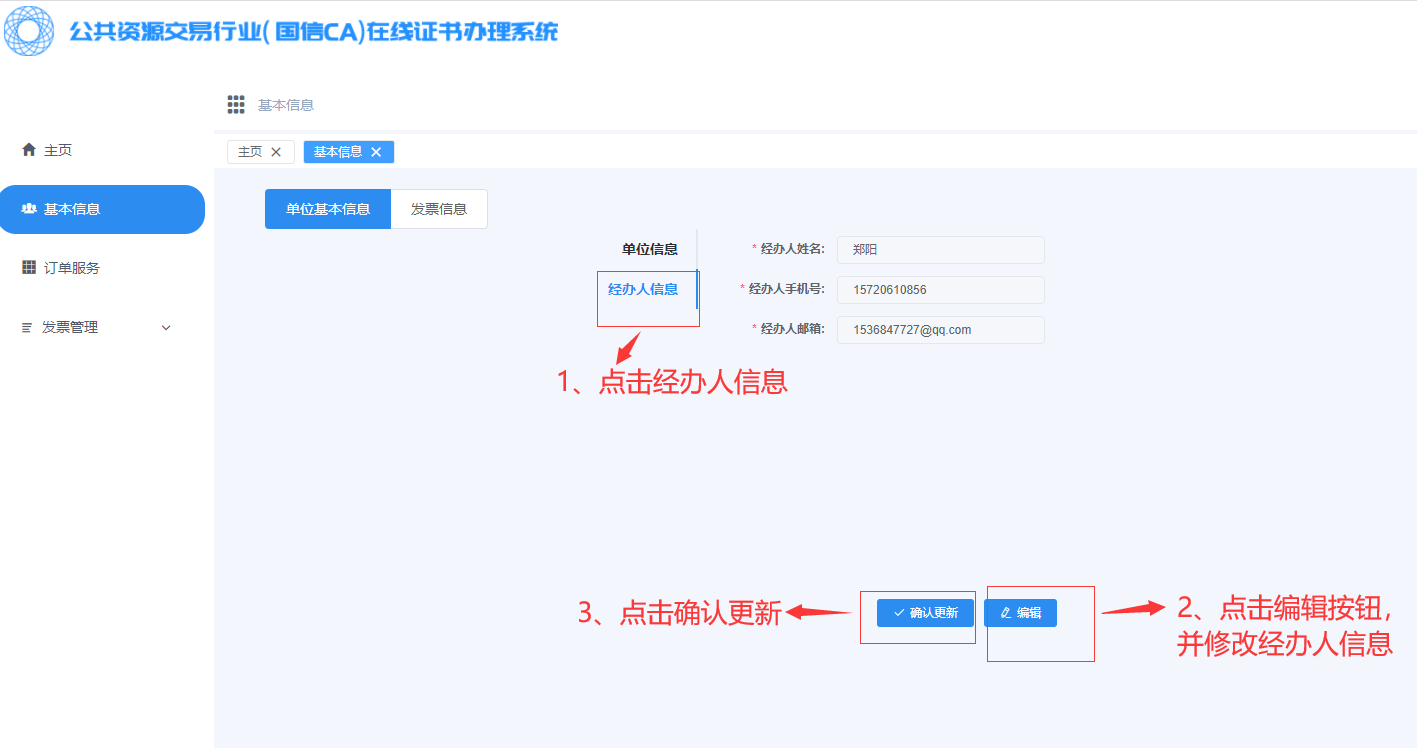 （6）订单生成：点击“订单服务”按钮，然后点击“订单申请”按钮，根据系统提示，完成订单信息填写，点击“保存”按钮。如果需要申请签章，签章数量必须小于等于证书数量。比如：需要办理两个证书，一个证书带签章，一个证书不带签章，那证书数量就是2，签章数量就是1。备注：申请表模板以及办理网点地址详见《用户手册》附件。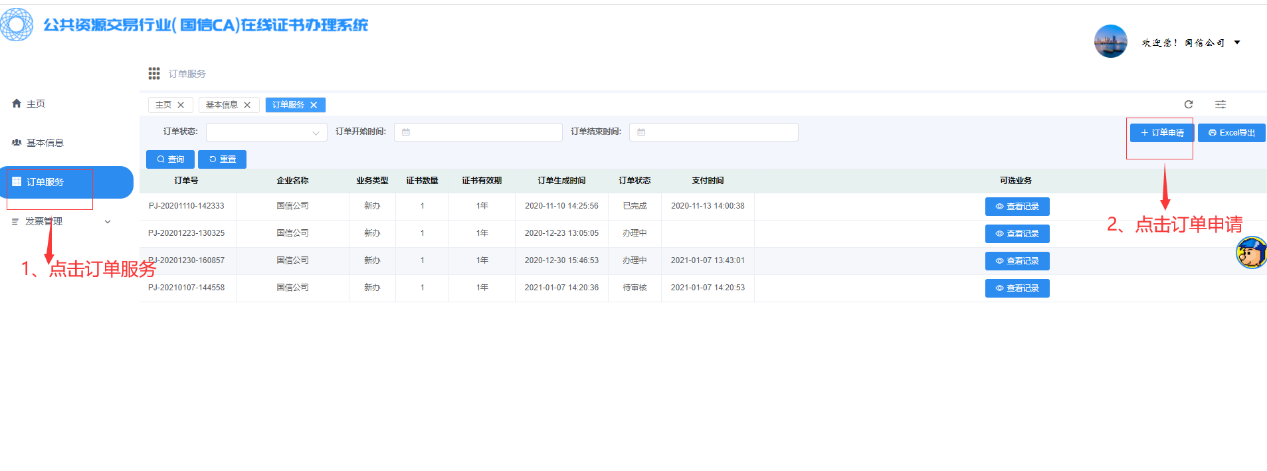 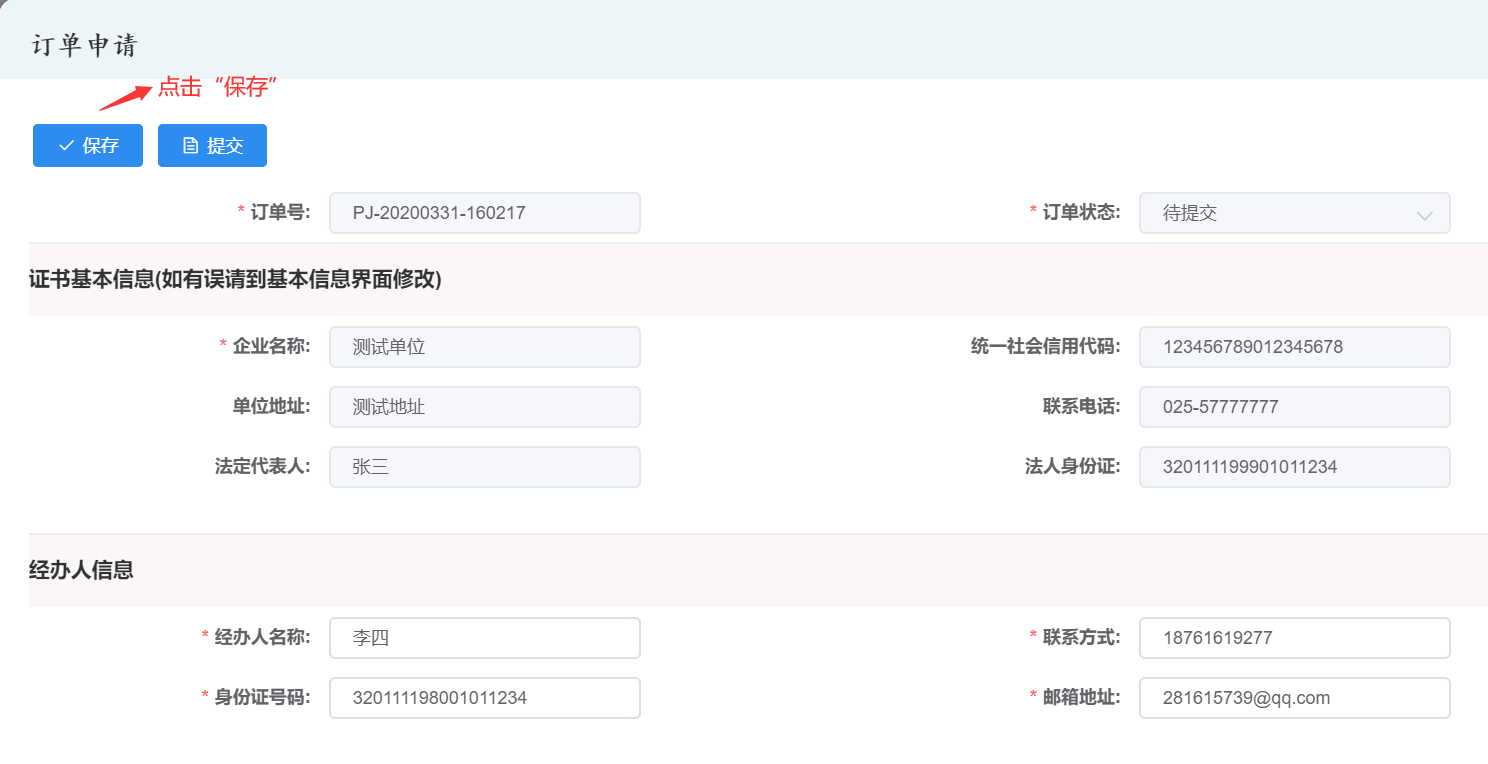 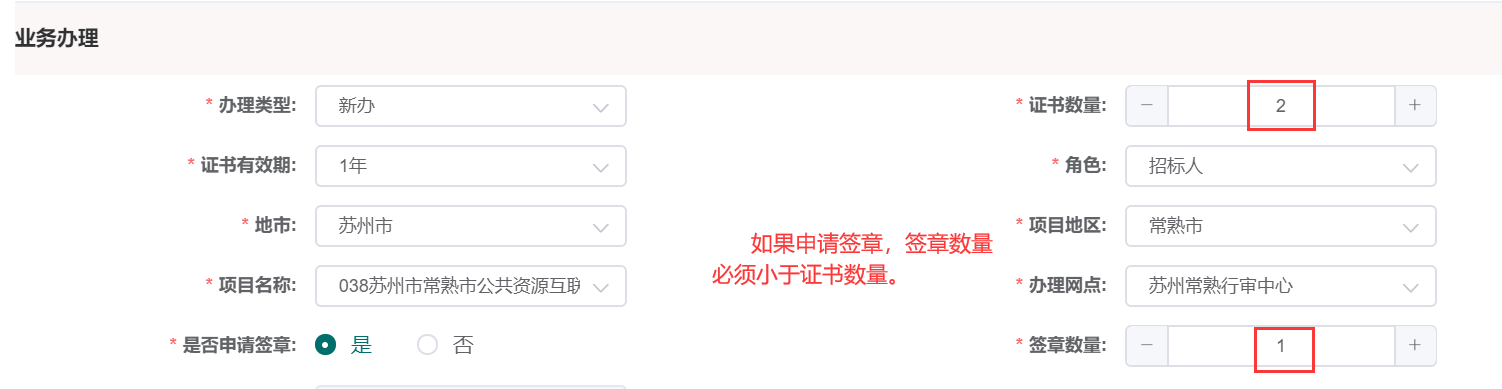 （7）获取方式可选择快递到付或网点自取。快递到付的订单操作员审核通过后，短信推送快递单号，等待收取证书；网点自取的订单操作员审核通过后订单状态变为办理中，此时网点人员与您联系自取。自取订单无短信提示，用户拿到证书后请登录系统点击确认收货。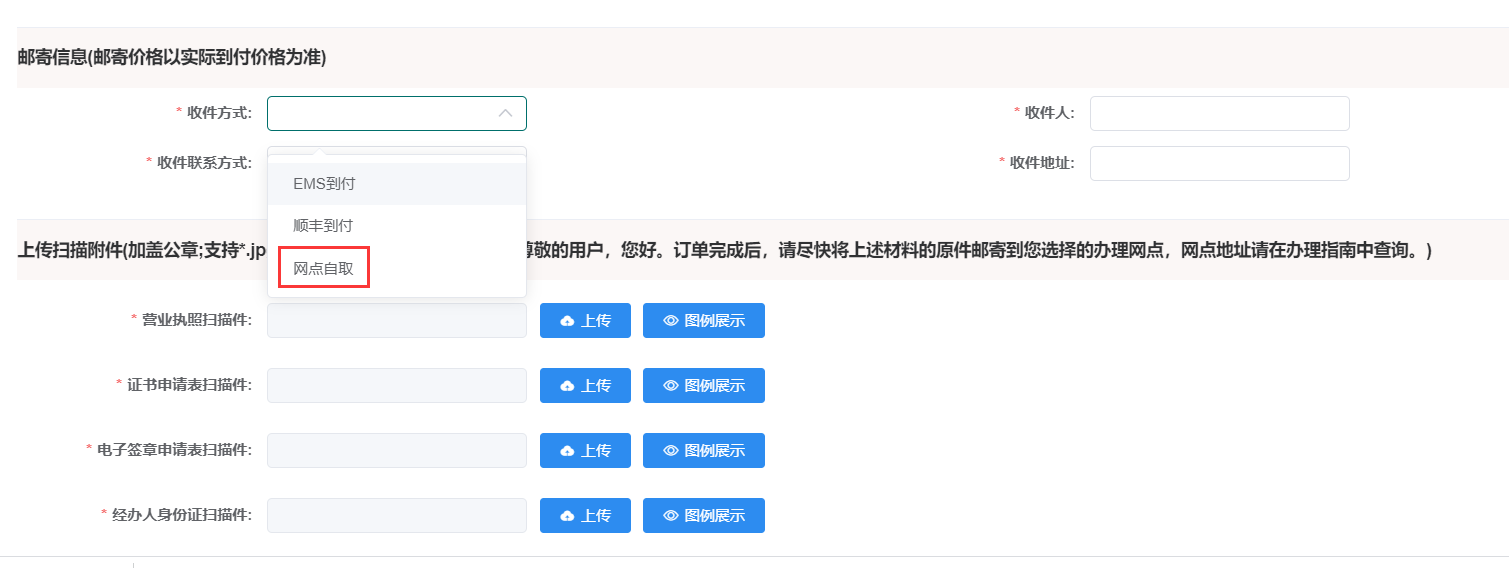 （8）订单修改：点击“订单服务”按钮，可以查看到所有生成的订单。未提交的订单如需要修改，点击“修改/提交”按钮，信息更新完成后，点击“保存”按钮。如果不需要修改，保存成功后可以直接点击“提交”按钮，然后转入（10）。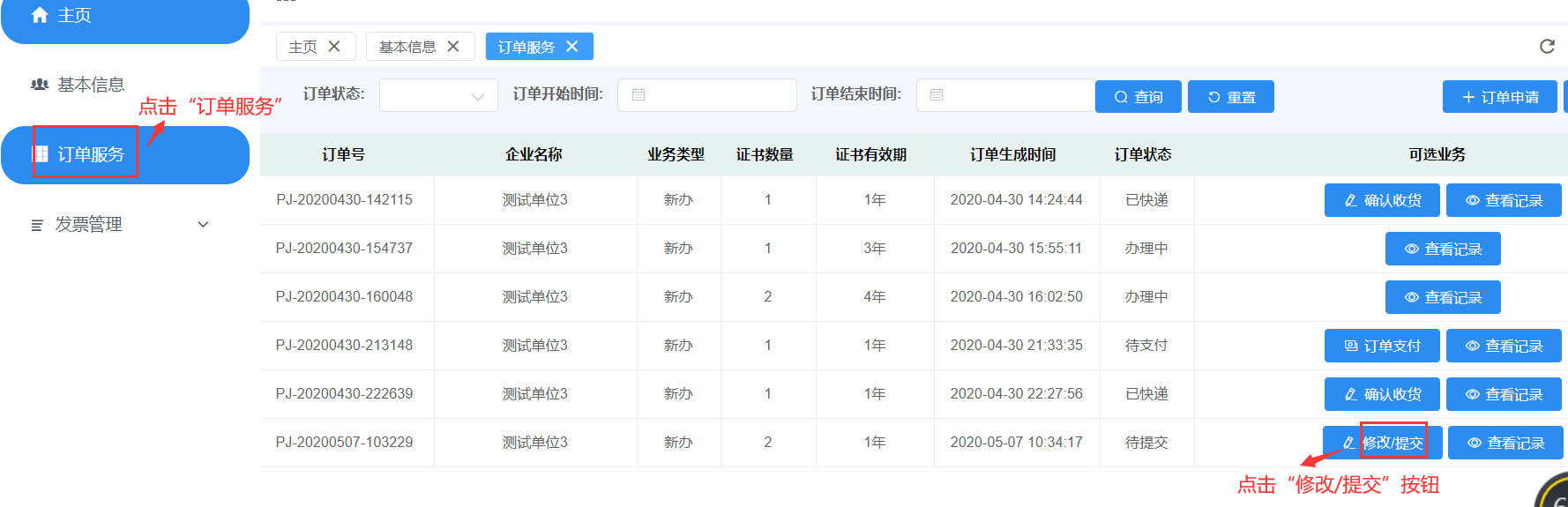 （9）订单提交：点击“订单服务”按钮，可以查看到所有生成的订单。未提交的订单如需要提交，点击“修改/提交”按钮；再次确认信息无误后，点击“提交”按钮。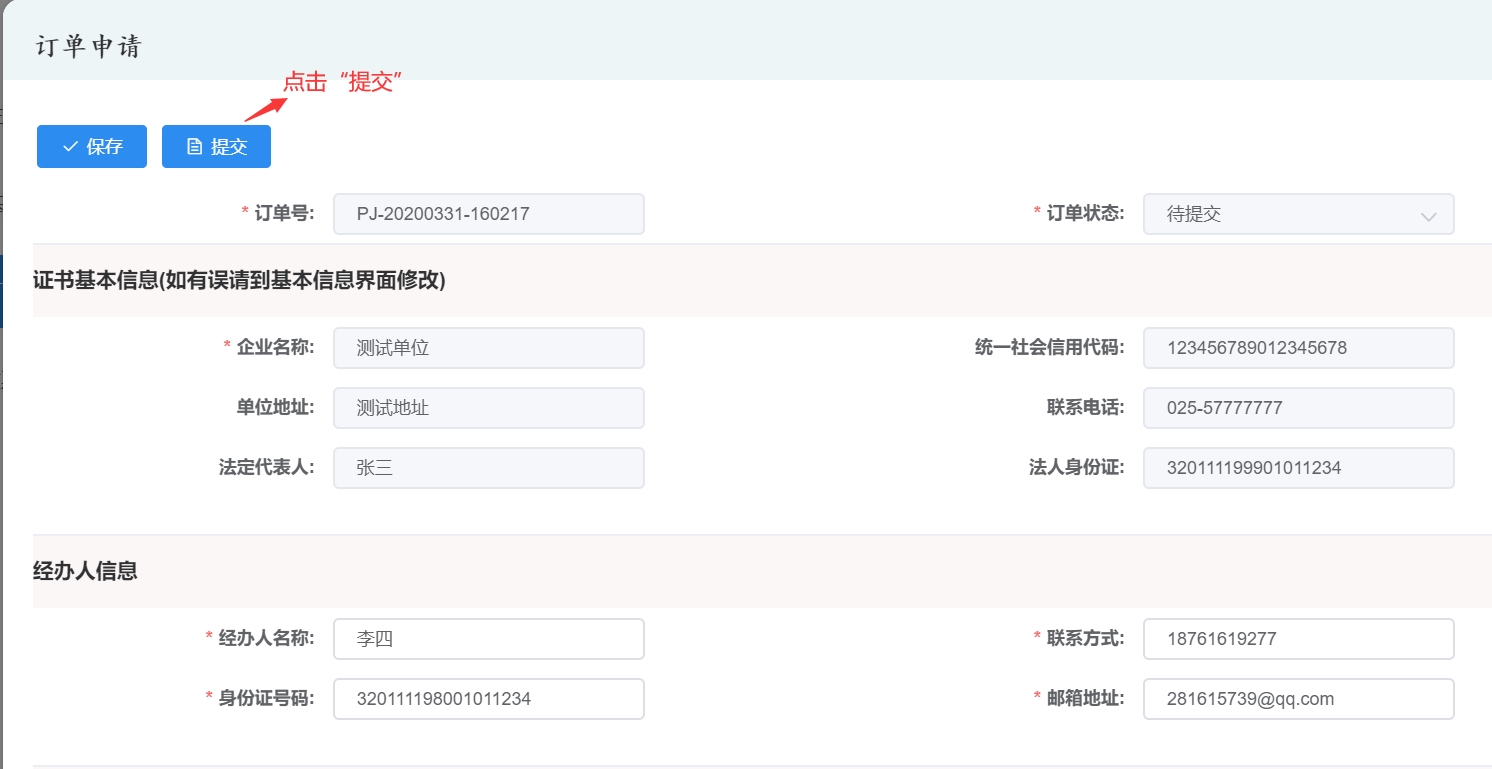 （10）订单支付：针对已提交的订单，点击“订单支付”按钮，确认提示框的信息，并通过手机扫码进行支付，目前仅支持支付宝扫码。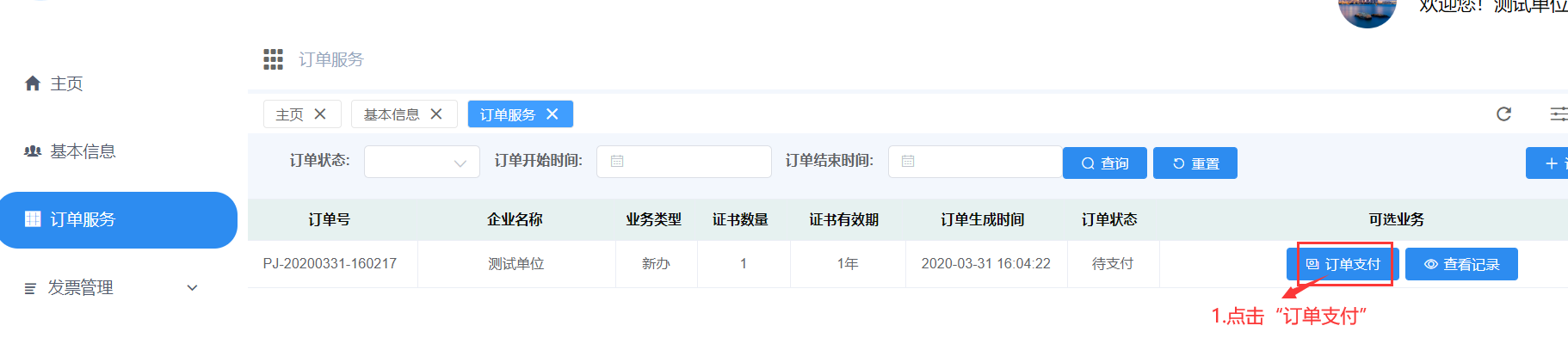 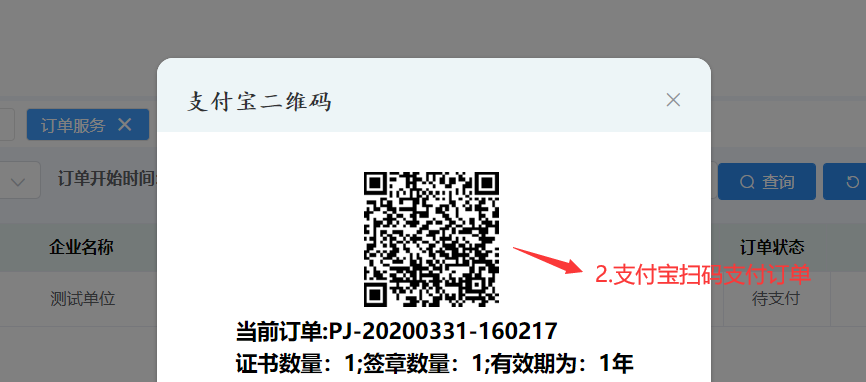 （11）订单状态查询：订单状态查询有两种方式，一种通过订单列表里的订单状态查看，另一种是点击“查看记录”，第二种不仅可以查看当前状态，而且可以查看订单的完整状态流程。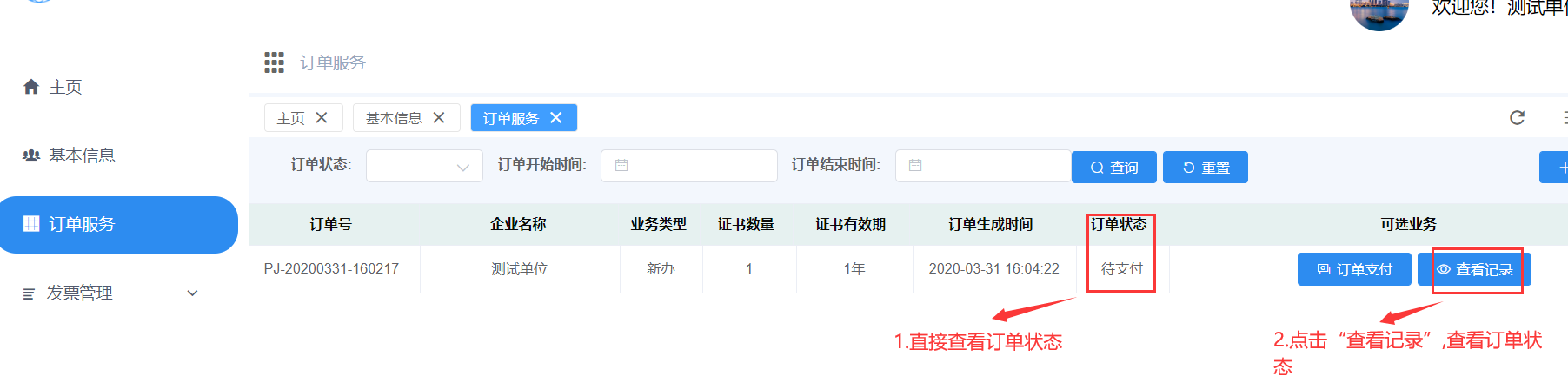 （12）订单查询：点击“订单服务”按钮，即可查看所有订单。此外还可以选择订单状态、订单开始时间、订单结束时间对订单进行筛选查询。备注：如需查看订单详细信息（订单信息、快递单号、拒绝原因等等），双击想要查看的订单记录即可。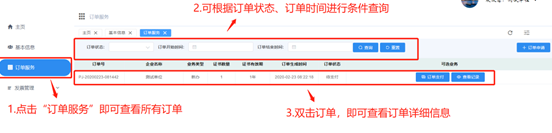 （13）如果资料不对，操作员拒绝后，订单成待提交状态，钱款直接退回原支付账号，用户可以再次修改并提交。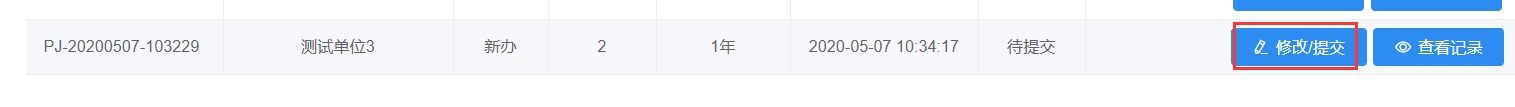 发票管理在操作员将订单审核通过后，系统根据用户填写的发票信息自动将电子发票发送至邮箱。此发票为普票，如需专票，请联系客服另外处理。（1）发票展示：点击“发票管理”里的“发票展示”。系统将已开具的发票，罗列在发票展示里。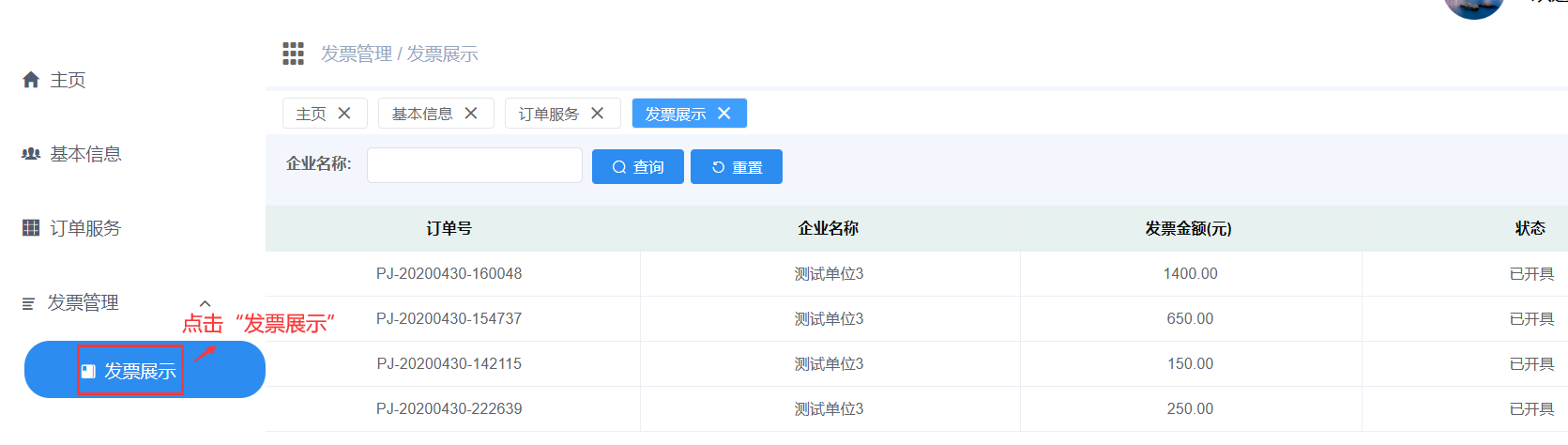 （2）开票记录查询：双击任意一条订单，可以查看该订单已开票的详细信息。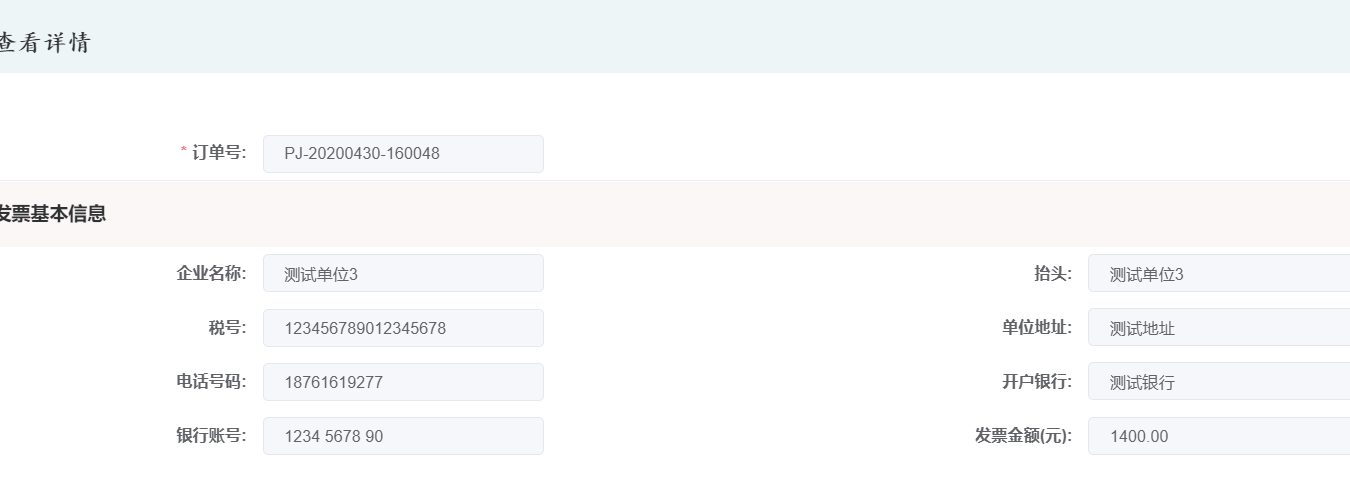 附件一：办理网点列表附件二：数字证书申请材料        国信CA数字证书申请表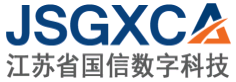 附件三：电子签章申请材料电子签章申请表（申请单位签章时提供此授权书，申请个人签章时无需提供）法定代表人授权书本授权书声明：总部设在（填写地址），（填写公司名称）法定代表人（法人代表）（即下面授权人），代表本公司授权（被授权人）（即下面被授权人）为本公司合法代理人，前往办理（XX市）公共资源网上招投标系统“电子签章”相关事宜。本公司承诺该代表在办理公共资源网上招投标系统“电子签章”相关事宜过程中，所签署、提交的相关文件、材料是无误、合法的。被授权人：                       授权人：填写单位名称（加盖公章）	年   月   日注：请在身份证复印件或电子扫描件上加盖公章或注明“网上招标投标项目专用” 单位电子签章采集表【为保证采集到最清晰的电子签章，请在下表方格内居中盖（写）三次，切勿压线，保持页面整洁】备注：此表中的印章和签字仅限于采集电子签章使用，用于其他一律视为无效。个人电子签名采集表备注：此表中的印章和签字仅限于采集电子签章使用，用于其他一律视为无效。序号省/市市/区县网点名称邮寄信息1江苏省省本级江苏公共资源地址：南京市建邺区汉中门大街145号省政务中心二期3楼大厅6号窗口收件人：李杨联系方式：159518189772常州市市本级常州公共资源地址：常州市天宁区锦绣路2号政务服务中心1号楼3楼D区21号窗口收件人：刘蓓芝联系方式：182611680003常州市武进区武进公共资源地址：常州市武进市武宜中路1号天豪大厦3号楼2楼大厅收件人：朱芸萱联系方式：152529007264苏州市市本级苏州分公司地址：苏州市高新区长江路211号天都大厦北楼1310室收件人：张妍嫣联系方式：199511825265苏州市工业园区苏州园区行审中心地址：苏州市工业园区旺墩路168号苏州工业园区公共资源交易中心二楼大厅收件人：朱丽婷联系方式：137717793746苏州市吴江区苏州吴江行审中心地址：苏州市吴江区开平路998号吴江行政服务中心三楼开标室3对面国信CA窗口收件人：陈华联系方式：189625827827苏州市太仓市苏州太仓行审中心地址：苏州太仓市城厢镇县府东街99号行政审批中心3号楼2楼224窗口收件人：文星群联系方式：138129189268苏州市常熟市苏州常熟行审中心地址：苏州常熟市香山北路9号政务服务中心2楼D区148号窗口收件人：倪倩婷联系方式：159957282629苏州市昆山市昆山公共资源地址：苏州市高新区长江路211号天都大厦北楼1310室收件人：陈玉琴联系方式：1891555427210无锡市市本级无锡公共资源地址：无锡市滨湖区观山路199号市民中心12号楼2楼国信CA窗口收件人：张晓联系方式：1338223525311无锡市江阴市江阴公共资源地址：无锡江阴市长江路188号江阴市政务服务中心四楼国信CA业务窗口收件人：朱静娜联系方式：1391523611412无锡市宜兴市宜兴公共资源地址：宜兴市永安路15号宜兴公积金中心二楼贷前审核室收件人：严峰联系方式：1595249476113南通市市本级南通分公司地址：南通市崇川区工农南路155号印象城A座写字楼16层1606-1607室收件人：朱楠联系方式：0513-8155361814南通市市本级南通公共资源地址：南通市崇川区工农南路150号政务中心4楼2号窗口收件人：王越联系方式：0513-8102153515扬州市市本级扬州公共资源地址：扬州市文昌东路9号广陵新城市民中心1号楼5楼国信CA受理台收件人：周凯联系方式：1860520078516泰州市市本级泰州公共资源地址：泰州市海陵区海陵南路306号市民服务中心4楼大厅6号窗口收件人：翟维维联系方式：1813628113717镇江市市本级镇江公共资源地址：镇江市润州区冠城路8号工人大厦7楼公共资源交易中心大厅国信CA窗口收件人：黄婷婷联系方式：1595286837618徐州市市本级徐州公共资源地址：徐州市云龙区新安路5号政务服务中心2楼F厅F03窗口收件人：孙晨晨联系方式：1377596142719宿迁市市本级宿迁公共资源地址：宿迁市宿城区便民方舟2号楼9楼B909国信CA窗口收件人：赵茹联系方式：1505093761720盐城市市本级盐城公共资源地址：盐城市盐都区府西路1号市行政服务中心4楼12号窗口收件人：刘燕联系方式：1789527515021淮安市市本级淮安公共资源地址：淮安市清江浦区深圳路16号公共资源交易中心二楼大厅11号窗口收件人：何银平联系方式：1895232787922连云港市市本级连云港公共资源地址：连云港市海州区凌州东路9号政务服务中心3号楼一楼大厅国信CA窗口收件人：周梦雪联系方式：15298603303项目名称*###市公共资源互联互通项目（如江苏省公共资源互联互通项目、苏州市公共资源互联互通项目）###市公共资源互联互通项目（如江苏省公共资源互联互通项目、苏州市公共资源互联互通项目）###市公共资源互联互通项目（如江苏省公共资源互联互通项目、苏州市公共资源互联互通项目）###市公共资源互联互通项目（如江苏省公共资源互联互通项目、苏州市公共资源互联互通项目）###市公共资源互联互通项目（如江苏省公共资源互联互通项目、苏州市公共资源互联互通项目）###市公共资源互联互通项目（如江苏省公共资源互联互通项目、苏州市公共资源互联互通项目）###市公共资源互联互通项目（如江苏省公共资源互联互通项目、苏州市公共资源互联互通项目）###市公共资源互联互通项目（如江苏省公共资源互联互通项目、苏州市公共资源互联互通项目）###市公共资源互联互通项目（如江苏省公共资源互联互通项目、苏州市公共资源互联互通项目）###市公共资源互联互通项目（如江苏省公共资源互联互通项目、苏州市公共资源互联互通项目）###市公共资源互联互通项目（如江苏省公共资源互联互通项目、苏州市公共资源互联互通项目）###市公共资源互联互通项目（如江苏省公共资源互联互通项目、苏州市公共资源互联互通项目）办理业务*□新办（数量：    个，年限    年）  □补办（数量：    个）  □延期（数量：    个，年限    年）  □变更（数量：    个，变更内容：                         □解锁（密码重置）  □密钥恢复  □其他：                                                     特别提醒：若使用证书加密过文件或已投标，请先解密或投标项目完成后再办理延期或变更。□新办（数量：    个，年限    年）  □补办（数量：    个）  □延期（数量：    个，年限    年）  □变更（数量：    个，变更内容：                         □解锁（密码重置）  □密钥恢复  □其他：                                                     特别提醒：若使用证书加密过文件或已投标，请先解密或投标项目完成后再办理延期或变更。□新办（数量：    个，年限    年）  □补办（数量：    个）  □延期（数量：    个，年限    年）  □变更（数量：    个，变更内容：                         □解锁（密码重置）  □密钥恢复  □其他：                                                     特别提醒：若使用证书加密过文件或已投标，请先解密或投标项目完成后再办理延期或变更。□新办（数量：    个，年限    年）  □补办（数量：    个）  □延期（数量：    个，年限    年）  □变更（数量：    个，变更内容：                         □解锁（密码重置）  □密钥恢复  □其他：                                                     特别提醒：若使用证书加密过文件或已投标，请先解密或投标项目完成后再办理延期或变更。□新办（数量：    个，年限    年）  □补办（数量：    个）  □延期（数量：    个，年限    年）  □变更（数量：    个，变更内容：                         □解锁（密码重置）  □密钥恢复  □其他：                                                     特别提醒：若使用证书加密过文件或已投标，请先解密或投标项目完成后再办理延期或变更。□新办（数量：    个，年限    年）  □补办（数量：    个）  □延期（数量：    个，年限    年）  □变更（数量：    个，变更内容：                         □解锁（密码重置）  □密钥恢复  □其他：                                                     特别提醒：若使用证书加密过文件或已投标，请先解密或投标项目完成后再办理延期或变更。□新办（数量：    个，年限    年）  □补办（数量：    个）  □延期（数量：    个，年限    年）  □变更（数量：    个，变更内容：                         □解锁（密码重置）  □密钥恢复  □其他：                                                     特别提醒：若使用证书加密过文件或已投标，请先解密或投标项目完成后再办理延期或变更。□新办（数量：    个，年限    年）  □补办（数量：    个）  □延期（数量：    个，年限    年）  □变更（数量：    个，变更内容：                         □解锁（密码重置）  □密钥恢复  □其他：                                                     特别提醒：若使用证书加密过文件或已投标，请先解密或投标项目完成后再办理延期或变更。□新办（数量：    个，年限    年）  □补办（数量：    个）  □延期（数量：    个，年限    年）  □变更（数量：    个，变更内容：                         □解锁（密码重置）  □密钥恢复  □其他：                                                     特别提醒：若使用证书加密过文件或已投标，请先解密或投标项目完成后再办理延期或变更。□新办（数量：    个，年限    年）  □补办（数量：    个）  □延期（数量：    个，年限    年）  □变更（数量：    个，变更内容：                         □解锁（密码重置）  □密钥恢复  □其他：                                                     特别提醒：若使用证书加密过文件或已投标，请先解密或投标项目完成后再办理延期或变更。□新办（数量：    个，年限    年）  □补办（数量：    个）  □延期（数量：    个，年限    年）  □变更（数量：    个，变更内容：                         □解锁（密码重置）  □密钥恢复  □其他：                                                     特别提醒：若使用证书加密过文件或已投标，请先解密或投标项目完成后再办理延期或变更。□新办（数量：    个，年限    年）  □补办（数量：    个）  □延期（数量：    个，年限    年）  □变更（数量：    个，变更内容：                         □解锁（密码重置）  □密钥恢复  □其他：                                                     特别提醒：若使用证书加密过文件或已投标，请先解密或投标项目完成后再办理延期或变更。业务信息*□单位证书□单位签章□单位证书□单位签章单位名称*单位名称*业务信息*□单位证书□单位签章□单位证书□单位签章单位地址*单位地址*业务信息*□单位证书□单位签章□单位证书□单位签章法人姓名*法人姓名*单位电话*单位电话*业务信息*□单位证书□单位签章□单位证书□单位签章营业执照/统一社会信用代码号*营业执照/统一社会信用代码号*营业执照/统一社会信用代码号*营业执照/统一社会信用代码号*营业执照/统一社会信用代码号*业务信息*□单位证书□单位签章□单位证书□单位签章组织机构代码号*组织机构代码号*组织机构代码号*组织机构代码号*业务信息*□单位证书□单位签章□单位证书□单位签章其他信息其他信息业务信息*□个人证书□个人签章□个人证书□个人签章个人姓名*个人姓名*证件类型*证件类型*□身份证 □护照 □其他：□身份证 □护照 □其他：□身份证 □护照 □其他：业务信息*□个人证书□个人签章□个人证书□个人签章移动电话*移动电话*证件号码*证件号码*业务信息*□个人证书□个人签章□个人证书□个人签章单位名称*单位名称*业务信息*□个人证书□个人签章□个人证书□个人签章其他信息其他信息授权声明*本单位/个人授权以下经办人前去办理CA数字证书相关事宜。表内所填内容完全属实，提供的公章/签名是合法无误的，接受据此颁发的CA数字证书。本单位/个人已认真阅读并同意接受《国信CA数字证书服务协议》、《国信CA电子认证业务规则》（以上文件公布在http://www.jsgxca.com上），在此申请表加盖单位公章/个人签名代表同意这些文件构成本单位/个人与江苏省国信数字科技有限公司（国信CA）之间的权利义务约定。本单位/个人授权以下经办人前去办理CA数字证书相关事宜。表内所填内容完全属实，提供的公章/签名是合法无误的，接受据此颁发的CA数字证书。本单位/个人已认真阅读并同意接受《国信CA数字证书服务协议》、《国信CA电子认证业务规则》（以上文件公布在http://www.jsgxca.com上），在此申请表加盖单位公章/个人签名代表同意这些文件构成本单位/个人与江苏省国信数字科技有限公司（国信CA）之间的权利义务约定。本单位/个人授权以下经办人前去办理CA数字证书相关事宜。表内所填内容完全属实，提供的公章/签名是合法无误的，接受据此颁发的CA数字证书。本单位/个人已认真阅读并同意接受《国信CA数字证书服务协议》、《国信CA电子认证业务规则》（以上文件公布在http://www.jsgxca.com上），在此申请表加盖单位公章/个人签名代表同意这些文件构成本单位/个人与江苏省国信数字科技有限公司（国信CA）之间的权利义务约定。本单位/个人授权以下经办人前去办理CA数字证书相关事宜。表内所填内容完全属实，提供的公章/签名是合法无误的，接受据此颁发的CA数字证书。本单位/个人已认真阅读并同意接受《国信CA数字证书服务协议》、《国信CA电子认证业务规则》（以上文件公布在http://www.jsgxca.com上），在此申请表加盖单位公章/个人签名代表同意这些文件构成本单位/个人与江苏省国信数字科技有限公司（国信CA）之间的权利义务约定。本单位/个人授权以下经办人前去办理CA数字证书相关事宜。表内所填内容完全属实，提供的公章/签名是合法无误的，接受据此颁发的CA数字证书。本单位/个人已认真阅读并同意接受《国信CA数字证书服务协议》、《国信CA电子认证业务规则》（以上文件公布在http://www.jsgxca.com上），在此申请表加盖单位公章/个人签名代表同意这些文件构成本单位/个人与江苏省国信数字科技有限公司（国信CA）之间的权利义务约定。本单位/个人授权以下经办人前去办理CA数字证书相关事宜。表内所填内容完全属实，提供的公章/签名是合法无误的，接受据此颁发的CA数字证书。本单位/个人已认真阅读并同意接受《国信CA数字证书服务协议》、《国信CA电子认证业务规则》（以上文件公布在http://www.jsgxca.com上），在此申请表加盖单位公章/个人签名代表同意这些文件构成本单位/个人与江苏省国信数字科技有限公司（国信CA）之间的权利义务约定。本单位/个人授权以下经办人前去办理CA数字证书相关事宜。表内所填内容完全属实，提供的公章/签名是合法无误的，接受据此颁发的CA数字证书。本单位/个人已认真阅读并同意接受《国信CA数字证书服务协议》、《国信CA电子认证业务规则》（以上文件公布在http://www.jsgxca.com上），在此申请表加盖单位公章/个人签名代表同意这些文件构成本单位/个人与江苏省国信数字科技有限公司（国信CA）之间的权利义务约定。本单位/个人授权以下经办人前去办理CA数字证书相关事宜。表内所填内容完全属实，提供的公章/签名是合法无误的，接受据此颁发的CA数字证书。本单位/个人已认真阅读并同意接受《国信CA数字证书服务协议》、《国信CA电子认证业务规则》（以上文件公布在http://www.jsgxca.com上），在此申请表加盖单位公章/个人签名代表同意这些文件构成本单位/个人与江苏省国信数字科技有限公司（国信CA）之间的权利义务约定。本单位/个人授权以下经办人前去办理CA数字证书相关事宜。表内所填内容完全属实，提供的公章/签名是合法无误的，接受据此颁发的CA数字证书。本单位/个人已认真阅读并同意接受《国信CA数字证书服务协议》、《国信CA电子认证业务规则》（以上文件公布在http://www.jsgxca.com上），在此申请表加盖单位公章/个人签名代表同意这些文件构成本单位/个人与江苏省国信数字科技有限公司（国信CA）之间的权利义务约定。本单位/个人授权以下经办人前去办理CA数字证书相关事宜。表内所填内容完全属实，提供的公章/签名是合法无误的，接受据此颁发的CA数字证书。本单位/个人已认真阅读并同意接受《国信CA数字证书服务协议》、《国信CA电子认证业务规则》（以上文件公布在http://www.jsgxca.com上），在此申请表加盖单位公章/个人签名代表同意这些文件构成本单位/个人与江苏省国信数字科技有限公司（国信CA）之间的权利义务约定。本单位/个人授权以下经办人前去办理CA数字证书相关事宜。表内所填内容完全属实，提供的公章/签名是合法无误的，接受据此颁发的CA数字证书。本单位/个人已认真阅读并同意接受《国信CA数字证书服务协议》、《国信CA电子认证业务规则》（以上文件公布在http://www.jsgxca.com上），在此申请表加盖单位公章/个人签名代表同意这些文件构成本单位/个人与江苏省国信数字科技有限公司（国信CA）之间的权利义务约定。本单位/个人授权以下经办人前去办理CA数字证书相关事宜。表内所填内容完全属实，提供的公章/签名是合法无误的，接受据此颁发的CA数字证书。本单位/个人已认真阅读并同意接受《国信CA数字证书服务协议》、《国信CA电子认证业务规则》（以上文件公布在http://www.jsgxca.com上），在此申请表加盖单位公章/个人签名代表同意这些文件构成本单位/个人与江苏省国信数字科技有限公司（国信CA）之间的权利义务约定。授权声明*经办人姓名*经办人姓名*经办人姓名*性    别*性    别*□男   □女□男   □女授权声明*证件类型*证件类型*证件类型*□身份证  □其他：□身份证  □其他：□身份证  □其他：□身份证  □其他：□身份证  □其他：证件号码*证件号码*授权声明*手机号码*手机号码*手机号码*固话号码固话号码授权声明*电子邮箱*电子邮箱*电子邮箱*办理方式*办理方式*□现场   □邮寄□现场   □邮寄授权声明*邮寄地址和电话邮寄地址和电话邮寄地址和电话授权声明*办理单位CA数字证书/签章：申请单位（公章）：法人签章或签名：办理单位CA数字证书/签章：申请单位（公章）：法人签章或签名：办理单位CA数字证书/签章：申请单位（公章）：法人签章或签名：办理单位CA数字证书/签章：申请单位（公章）：法人签章或签名：办理单位CA数字证书/签章：申请单位（公章）：法人签章或签名：办理个人CA数字证书/签章：申请个人（签名）：办理个人CA数字证书/签章：申请个人（签名）：办理个人CA数字证书/签章：申请个人（签名）：办理个人CA数字证书/签章：申请个人（签名）：办理个人CA数字证书/签章：申请个人（签名）：办理个人CA数字证书/签章：申请个人（签名）：经办人签名*：申请日期：      年    月    日业务受理人意见及签名业务受理人意见及签名受理日期受理日期受理日期受理日期         年    月    日 业务审核人意见及签名业务审核人意见及签名审核日期审核日期审核日期审核日期      年    月    日 备注项目名称         市公共资源交易系统网上招投标         市公共资源交易系统网上招投标         市公共资源交易系统网上招投标         市公共资源交易系统网上招投标         市公共资源交易系统网上招投标         市公共资源交易系统网上招投标         市公共资源交易系统网上招投标         市公共资源交易系统网上招投标         市公共资源交易系统网上招投标项目地点业务类型□新办  □年审  □补办  □变更：□新办  □年审  □补办  □变更：□新办  □年审  □补办  □变更：□新办  □年审  □补办  □变更：□新办  □年审  □补办  □变更：□新办  □年审  □补办  □变更：□新办  □年审  □补办  □变更：□新办  □年审  □补办  □变更：□新办  □年审  □补办  □变更：印章类型扫描章办理个数办理个数签章有效期签章有效期签章有效期     年□申请单位签章申请单位名称申请单位名称申请单位名称□申请单位签章申请单位工商登记证号申请单位工商登记证号申请单位工商登记证号□申请单位签章组织机构代码号组织机构代码号组织机构代码号□申请单位签章单位地址单位地址单位地址□申请单位签章单位联系电话单位联系电话单位联系电话□申请单位签章申请单位法定代表人(手写签名)申请单位法定代表人(手写签名)申请单位法定代表人(手写签名)(此处单位盖章)(此处单位盖章)□申请个人签章申请人姓名申请人姓名申请人姓名□申请个人签章申请人身份证号码申请人身份证号码申请人身份证号码□申请个人签章申请人联系电话申请人联系电话申请人联系电话□申请个人签章申请人(手写签名)申请人(手写签名)申请人(手写签名)经办人信息经办人姓名(手写签名)经办人姓名(手写签名)经办人姓名(手写签名)经办人信息联系电话联系电话联系电话经办人信息EmailEmailEmail备注本代表人承诺在办理“电子签章”的过程中，所递交的材料和提供的签章是无误、合法的，并确认在印章的采集过程中是无误的，并可以电子盖章。确认签字。          代理人签名：              日期：            本代表人承诺在办理“电子签章”的过程中，所递交的材料和提供的签章是无误、合法的，并确认在印章的采集过程中是无误的，并可以电子盖章。确认签字。          代理人签名：              日期：            本代表人承诺在办理“电子签章”的过程中，所递交的材料和提供的签章是无误、合法的，并确认在印章的采集过程中是无误的，并可以电子盖章。确认签字。          代理人签名：              日期：            本代表人承诺在办理“电子签章”的过程中，所递交的材料和提供的签章是无误、合法的，并确认在印章的采集过程中是无误的，并可以电子盖章。确认签字。          代理人签名：              日期：            本代表人承诺在办理“电子签章”的过程中，所递交的材料和提供的签章是无误、合法的，并确认在印章的采集过程中是无误的，并可以电子盖章。确认签字。          代理人签名：              日期：            本代表人承诺在办理“电子签章”的过程中，所递交的材料和提供的签章是无误、合法的，并确认在印章的采集过程中是无误的，并可以电子盖章。确认签字。          代理人签名：              日期：            本代表人承诺在办理“电子签章”的过程中，所递交的材料和提供的签章是无误、合法的，并确认在印章的采集过程中是无误的，并可以电子盖章。确认签字。          代理人签名：              日期：            本代表人承诺在办理“电子签章”的过程中，所递交的材料和提供的签章是无误、合法的，并确认在印章的采集过程中是无误的，并可以电子盖章。确认签字。          代理人签名：              日期：            本代表人承诺在办理“电子签章”的过程中，所递交的材料和提供的签章是无误、合法的，并确认在印章的采集过程中是无误的，并可以电子盖章。确认签字。          代理人签名：              日期：            印章采集须知请单位在【单位电子签章采集表】中加盖印章，并注意纸上不要有其他文字，多盖几枚印章，以确保采集清晰度最好的印章。 请个人在【个人电子签名采集表】中进行签名，并注意纸上不要有其他文字，以确保采集清晰度最好的印章。 请单位在【单位电子签章采集表】中加盖印章，并注意纸上不要有其他文字，多盖几枚印章，以确保采集清晰度最好的印章。 请个人在【个人电子签名采集表】中进行签名，并注意纸上不要有其他文字，以确保采集清晰度最好的印章。 请单位在【单位电子签章采集表】中加盖印章，并注意纸上不要有其他文字，多盖几枚印章，以确保采集清晰度最好的印章。 请个人在【个人电子签名采集表】中进行签名，并注意纸上不要有其他文字，以确保采集清晰度最好的印章。 请单位在【单位电子签章采集表】中加盖印章，并注意纸上不要有其他文字，多盖几枚印章，以确保采集清晰度最好的印章。 请个人在【个人电子签名采集表】中进行签名，并注意纸上不要有其他文字，以确保采集清晰度最好的印章。 请单位在【单位电子签章采集表】中加盖印章，并注意纸上不要有其他文字，多盖几枚印章，以确保采集清晰度最好的印章。 请个人在【个人电子签名采集表】中进行签名，并注意纸上不要有其他文字，以确保采集清晰度最好的印章。 请单位在【单位电子签章采集表】中加盖印章，并注意纸上不要有其他文字，多盖几枚印章，以确保采集清晰度最好的印章。 请个人在【个人电子签名采集表】中进行签名，并注意纸上不要有其他文字，以确保采集清晰度最好的印章。 请单位在【单位电子签章采集表】中加盖印章，并注意纸上不要有其他文字，多盖几枚印章，以确保采集清晰度最好的印章。 请个人在【个人电子签名采集表】中进行签名，并注意纸上不要有其他文字，以确保采集清晰度最好的印章。 请单位在【单位电子签章采集表】中加盖印章，并注意纸上不要有其他文字，多盖几枚印章，以确保采集清晰度最好的印章。 请个人在【个人电子签名采集表】中进行签名，并注意纸上不要有其他文字，以确保采集清晰度最好的印章。 请单位在【单位电子签章采集表】中加盖印章，并注意纸上不要有其他文字，多盖几枚印章，以确保采集清晰度最好的印章。 请个人在【个人电子签名采集表】中进行签名，并注意纸上不要有其他文字，以确保采集清晰度最好的印章。 受理人操作员签名操作员签名日期日期单位公章 1↑单位公章 2↑单位公章 3↑法定代表人私章1↑法定代表人私章2↑法定代表人私章3↑法定代表人手写签名1↑法定代表人手写签名2↑法定代表人手写签名3↑用 户 基 本 信 息（请用正楷书写，保证清晰）用 户 基 本 信 息（请用正楷书写，保证清晰）用 户 基 本 信 息（请用正楷书写，保证清晰）用 户 基 本 信 息（请用正楷书写，保证清晰）用 户 基 本 信 息（请用正楷书写，保证清晰）用 户 基 本 信 息（请用正楷书写，保证清晰）姓    名姓    名联系电话身份证号身份证号工作单位工作单位用 户 亲 笔 签 名（请在下面方格内居中签名，请勿重叠或压线签写，字体不限）用 户 亲 笔 签 名（请在下面方格内居中签名，请勿重叠或压线签写，字体不限）用 户 亲 笔 签 名（请在下面方格内居中签名，请勿重叠或压线签写，字体不限）用 户 亲 笔 签 名（请在下面方格内居中签名，请勿重叠或压线签写，字体不限）用 户 亲 笔 签 名（请在下面方格内居中签名，请勿重叠或压线签写，字体不限）用 户 亲 笔 签 名（请在下面方格内居中签名，请勿重叠或压线签写，字体不限）签   名（请签写三次）签   名（请签写三次）签   名（请签写三次）签   名（请签写三次）签   名（请签写三次）在最满意的签名后打“√”123